Fragebogen zur Lernzeit                               
(139 Eltern haben die Abfrage ausgefüllt)
Ich/wir kenne/n den Lernplan meines/unseres Kindes.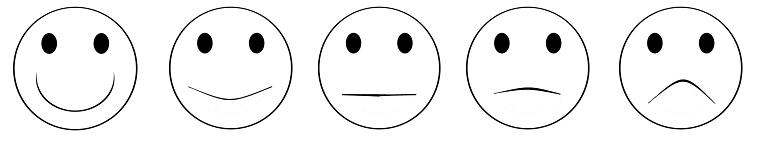                         111       23          4            1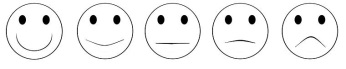 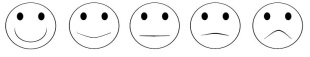 Die Lernpläne sind für mich/uns verständlich formuliert.             99         31          8           1Mein/Unser Kind kommt mit der Lernzeit gut zurecht.            78           41          17         3Mein/Unser Kind schafft die Pflichtaufgaben zeitlich.            64           55        17           3Wir nutzen die Übungsaufgaben für Zuhause.          41            67         23           8